CONVOCATION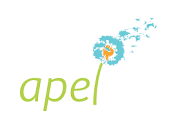 Assemblée Générale Extraordinaire  Livry Gargan, le 23 septembre 2019 Chers parents,Vous êtes invités à participer à l’Assemblée Générale Extraordinaire de l’APEL Notre Dame qui se tiendra dans la cantine de l’école :Le vendredi 11 octobre 2019 à 19h30ODRE DU JOUR :Modification des statuts de l’APEL Notre Dame  Au cas où vous seriez dans l’impossibilité de participer, merci de bien vouloir renvoyer le pouvoir ci-joint via le cahier de votre enfant.Chers parents, recevez mes sincères remerciements.Melle LE MOUEL Christelle (Présidente de l’APEL Notre Dame)POUVOIRJe soussigné(e) Mr, Mme ……………………………………………………………………………………………………………. parent de l’école Notre DameParticipera à l’Assemblée Générale Extraordinaire   ⃝Ne participera pas à l’Assemblée Générale Extraordinaire  ⃝Et donne pouvoir à Mr, Mme …………………………………………………………………………………….. de le représenter à l’AGE de l’APEL Notre Dame du Vendredi 11 octobre 2019 et de prendre part en mon nom aux votes qui y interviendront.Signature (bon pour pouvoir)